Allegato B - Scheda di autovalutazione Codice progetto 10.2.2A-FSEPON-SI-2017-290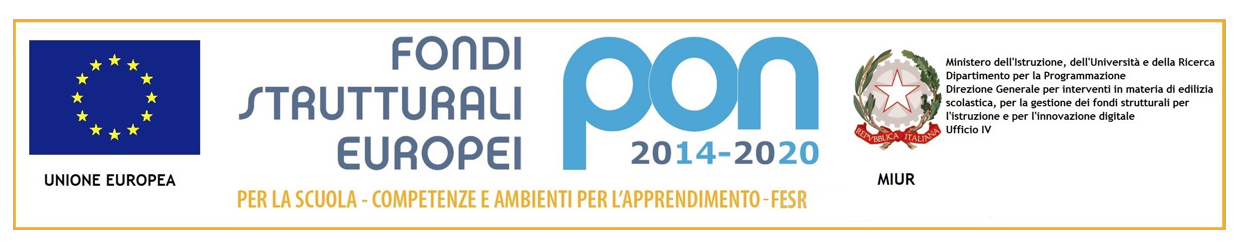 - Titolo progetto: “Crescere sul cammino della conoscenza”TUTOR                                                         Candidato_______________________________MODULO____________________________________________________________GRIGLIA DI VALUTAZIONE DEI TITOLIFirma del Candidato_________________________TITOLI CULTURALITITOLI CULTURALIPunteggio dichiarato dal candidatoRiservato al Gruppo di LavoroRiservato al Gruppo di LavoroDiploma abilitante (da valutare solo se non in possesso di laurea)                                                                                                                               punti 4 Laurea triennale (da valutare solo se non in possesso di laurea come sotto)                  punti 5Diploma di Laurea (vecchio ordinamento o specialistica nuovo ordinamento)  -con votazione fino a 80/110                                                                    punti 6-con votazione da  100/110                                                               punti 8-con votazione da  110/110                                                           punti 10-con votazione 110/110 e lode                                                               punti 12Diploma abilitante (da valutare solo se non in possesso di laurea)                                                                                                                               punti 4 Laurea triennale (da valutare solo se non in possesso di laurea come sotto)                  punti 5Diploma di Laurea (vecchio ordinamento o specialistica nuovo ordinamento)  -con votazione fino a 80/110                                                                    punti 6-con votazione da  100/110                                                               punti 8-con votazione da  110/110                                                           punti 10-con votazione 110/110 e lode                                                               punti 12Ulteriore diploma o  laurea                                                            punti 2Ulteriore diploma o  laurea                                                            punti 2Dottorato di ricerca e/o master di I o secondo livello - Punti 2 per ogni titolo (Max 3)                                                max punti 6Dottorato di ricerca e/o master di I o secondo livello - Punti 2 per ogni titolo (Max 3)                                                max punti 6Corsi di aggiornamento o specializzazione attinenti il modulo richiesto (min 8 ore) - Punti 3 x  certificazione (Max 6)                                            max punti 18Corsi di aggiornamento o specializzazione attinenti il modulo richiesto (min 8 ore) - Punti 3 x  certificazione (Max 6)                                            max punti 18Competenze informatiche certificate Punti 3 x  certificazione (Max 2)                                               max punti 6      Competenze informatiche certificate Punti 3 x  certificazione (Max 2)                                               max punti 6      Conoscenza e uso della piattaforma GPU dichiarata nel curriculum, in relazione ad attività documentate in Progetti PON / POR  punti 6                Conoscenza e uso della piattaforma GPU dichiarata nel curriculum, in relazione ad attività documentate in Progetti PON / POR  punti 6                TITOLI PROFESSIONALI TITOLI PROFESSIONALI Punteggio dichiarato dal candidatoRiservato al Gruppo di LavoroEsperienze pregresse in qualità di esperto/tutor in progetti PON/POR- Punti 2 x esperienza (max 5)                                                 max punti 10Esperienze pregresse in qualità di esperto/tutor in progetti PON/POR- Punti 2 x esperienza (max 5)                                                 max punti 10Esperienze pregresse in attività extracurriculari inserite nel POF/PTOF - Punti 2 x esperienza (max 5)                                                 max punti 10Esperienze pregresse in attività extracurriculari inserite nel POF/PTOF - Punti 2 x esperienza (max 5)                                                 max punti 10ANZIANITA’ DI SERVIZIOANZIANITA’ DI SERVIZIOPunteggio dichiarato dal candidatoRiservato al Gruppo di LavoroRiservato al Gruppo di LavoroAnni di docenza nel grado di scuola cui si riferisce il modulo- Punti 2 x anno (max 10)                                                        max punti 20Anni di docenza nel grado di scuola cui si riferisce il modulo- Punti 2 x anno (max 10)                                                        max punti 20Anni di docenza in altro ruoloPunti 1 x anno (max 10)                                                          max punti 10Anni di docenza in altro ruoloPunti 1 x anno (max 10)                                                          max punti 10TOTALE